МБОУ ДОД  Дивеевский районный Дом детского творчестваКонспект занятия на тему: «Ритмика».Подготовила: педагог дополнительного образования Швецова О.В.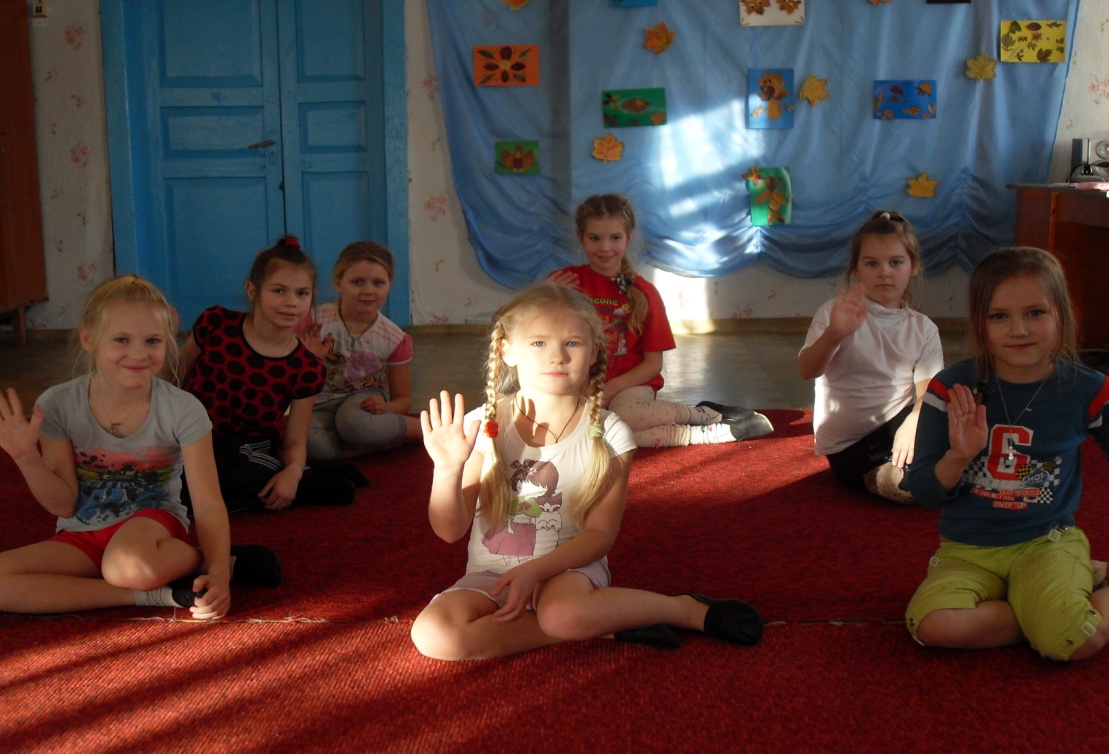  Конспект занятия по ритмике Весёлый поезд.Тема: «Игры в обучении детей танцевальному искусству»Цели и задачи:С помощью игровой формы изучить с детьми танцевальные и ритмические упражнения.Активизировать восприятие детьми музыки через движение и помочь развитию музыкальных способностей.Развитие у воспитанников общей музыкальности и чувства ритма.Оборудование и материалы: подборка литературы по теме, музыкальный центр, музыкальное сопровождение.Игра удивительна... Она в разных формах сопровождает человека на пути его исторического развития - от глубокой древности до современности.По определению многих ведущих психологов и педагогов, игра является основной формой деятельности ребенка. В этом возрасте она не только развлечение. Игра ценна для малыша еще и потому, что развивает его интеллектуально, физически, психически и конечно, эстетически.Мы остановимся на некоторых приемах и формах, которые облегчают процесс запоминания и освоения упражнений на занятиях и придают им привлекательность в глазах детей.Ход занятияОрганизационный момент. Сообщение темы, задач и целей урока.Педагог: Сегодня, ребята,  мы с вами отправимся в путешествие на «Веселом поезде», но для этого нам надо сначала дойти до станции. Приготовились…Практическая часть.Дети идут змейкой, по кругу под музыку.Пришли на станцию. Всех пассажиров просим занять свои места.(Дети принимают исходное положение).Педагог: - Поезд поехал!  (Выполняются пружинящие движения в комбинации с руками под музыку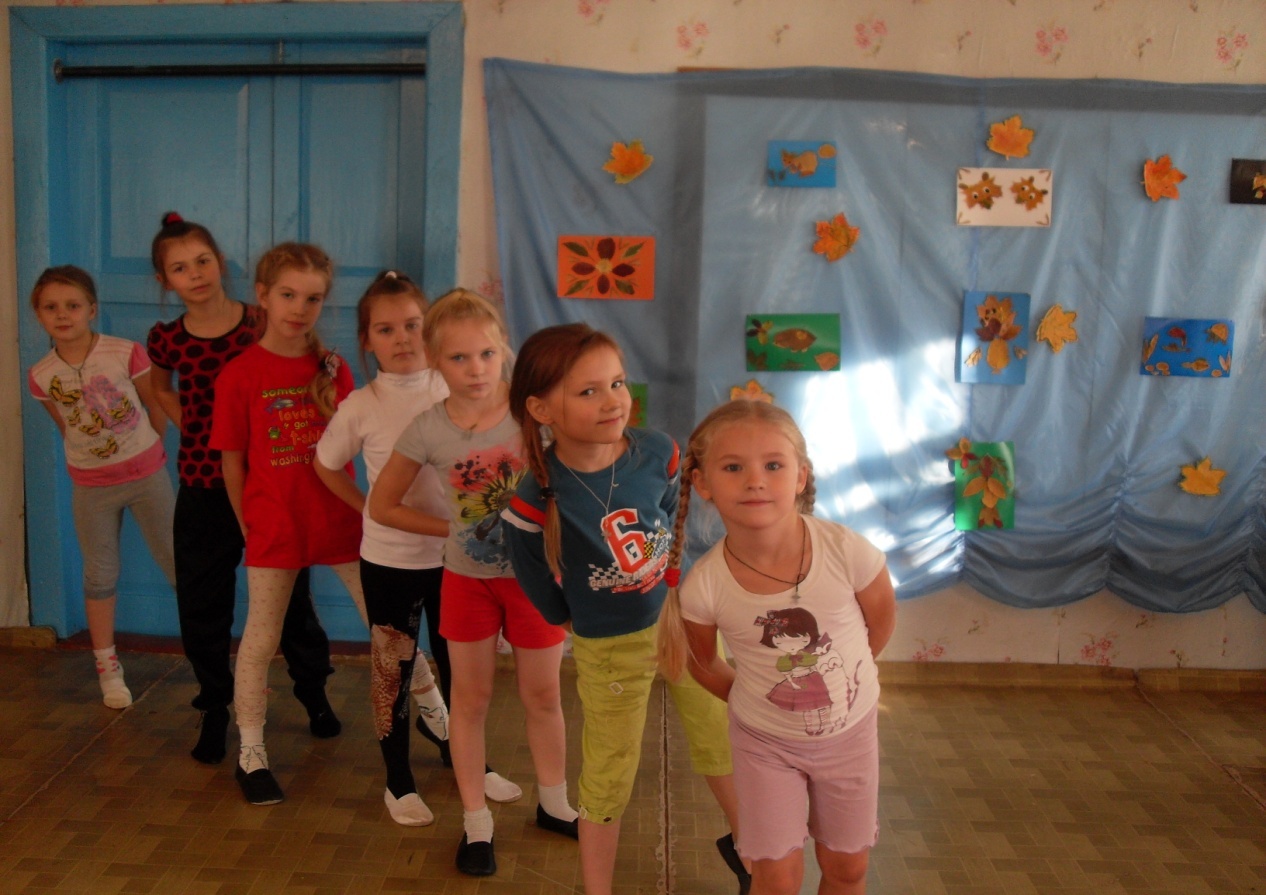 Педагог: -  Мы приехали на станцию «Спортивная».Выходим из поезда и приступаем к упражнениям.Приседание Наклоны и повороты головыПлечи «вверх-вниз» Движение для рук «лампочки»Бег на месте в комбинации с хлопками Наклоны корпуса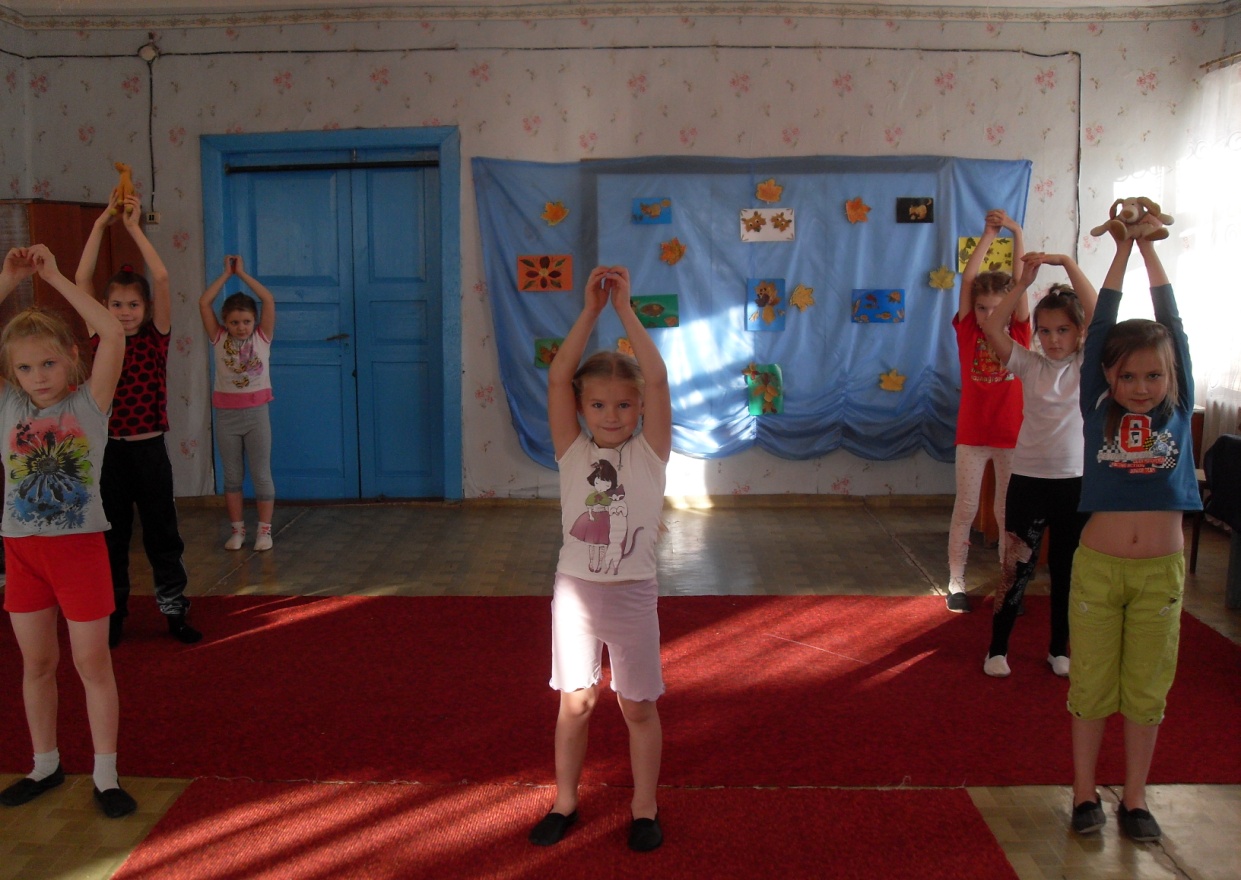 Педагог: Ребята, слышите объявление: «Поезд со станции «Спортивная» отправляется дальше. Занимайте свои места! Поехали!»Педагог: Уважаемые пассажиры, подъезжаем к станции «Магазин игрушек». Давайте-ка посмотрим какие игрушки имеются в магазине?- А в магазине есть «Деревянные куклы» (упражнение на напряжение мышц)- Оказывается, еще продаются «Тряпичные куклы» (упражнение на расслабление мышц) - Какие забавные «Медвежата» стоят на полках. (Ходьба на внешней стороне стопы).- Есть в магазине «Волшебные лошадки», которые умеют красиво шагать и бегатьВсе это сопровождается музыкальным сопровождением.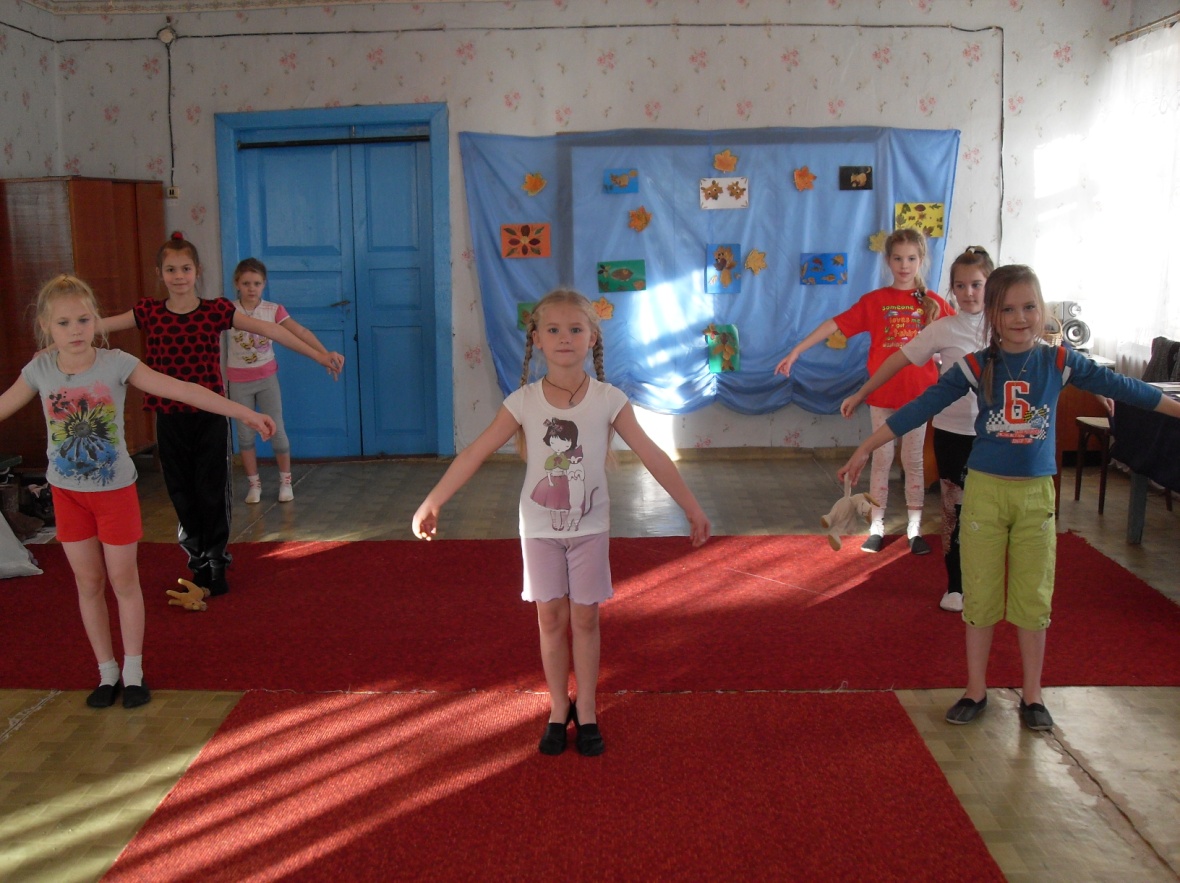 - Пока мы любовались игрушками, наш поезд собрался ехать дальше. Приглашаю всех продолжить путешествие. Занимайте свои места. Поехали!«Едет поезд» Педагог: Посмотрите, ребята, мы приехали на станцию «Солнечная полянка». На этой полянке живут «Веселые кузнечики», которые умеют хорошо прыгать. Но они веселятся на полянке, пока не появляется лягушка, которая за ними охотится. (Прыжки с отдыхом) - муз. В Шаинского «Песенка о кузнечике».- Еще на полянке живут «Бабочки и жуки», у каждого из них есть свой домик. Пока светит солнышко, играет музыка, они летают, как только музыка затихает, все летят в свои домики.Давайте с вами поиграем …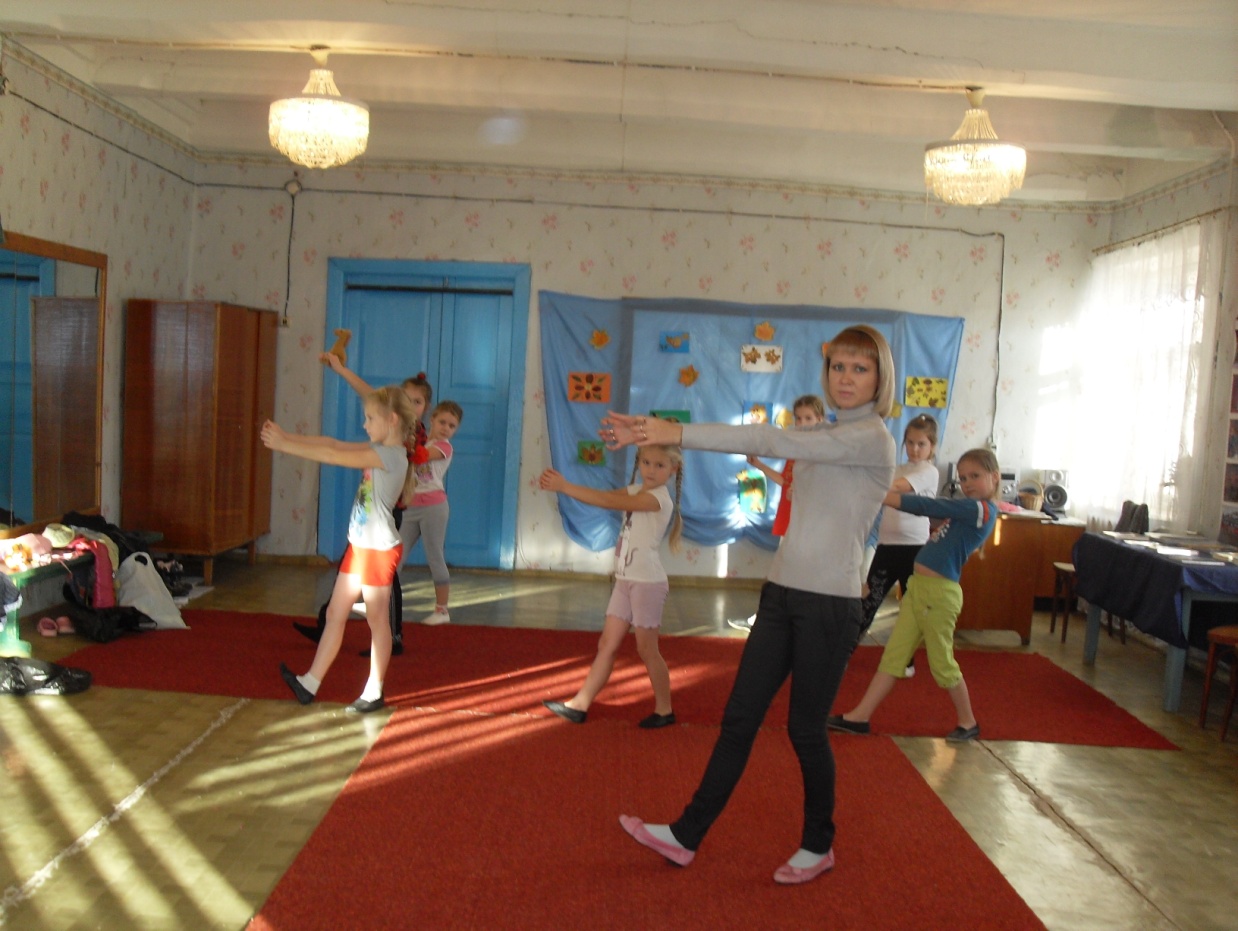 Какая замечательная полянка, даже уезжать не хочется, но пора ехать дальше. Занимаем свои места!«Едет поезд»Игровой момент.Педагог: Теперь, ребята,  мы прибыли на станцию «Игра».Давайте покажем, как мы умеем петь и танцевать.Танец-игра «О - па - па» муз. С. Слуцкая.(Дети «строят домик», сажают цветы, танцуют и веселятся.Движения соответствуют тексту).Танец- игра «О-ПА-ПА».Мы построим дом высокий
Прямо до самих небес.
Папа с мамой будут рады:Что за чудо из чудес!Припев:О-па-па,О-па-па,                              }2 разаЧто за чудо из чудес!Мы покрасим дом высокийСиней краской в цвет небес.Папа с мамой будут рады:Что за чудо из чудес!Припев:Мы посадим возле домаРазноцветные цветы.Папа с мамой будут рады:Что за дети молодцы!Припев:3. Заключительная часть занятия-  Давайте попрощаемся со станцией «Игра» и скорее отправимся домой.-  «Едет поезд» -  Вот мы и приехали.-  Пора прощаться. До новых встреч!